Зарегистрировано в Минюсте России 23 марта 2018 г. N 50490МИНИСТЕРСТВО ОБРАЗОВАНИЯ И НАУКИ РОССИЙСКОЙ ФЕДЕРАЦИИПРИКАЗот 28 февраля 2018 г. N 140ОБ УТВЕРЖДЕНИИФЕДЕРАЛЬНОГО ГОСУДАРСТВЕННОГО ОБРАЗОВАТЕЛЬНОГО СТАНДАРТАСРЕДНЕГО ПРОФЕССИОНАЛЬНОГО ОБРАЗОВАНИЯ ПО ПРОФЕССИИ08.01.10 МАСТЕР ЖИЛИЩНО-КОММУНАЛЬНОГО ХОЗЯЙСТВАВ соответствии с подпунктом 5.2.41 Положения о Министерстве образования и науки Российской Федерации, утвержденного постановлением Правительства Российской Федерации от 3 июня 2013 г. N 466 (Собрание законодательства Российской Федерации, 2013, N 23, ст. 2923; N 33, ст. 4386; N 37, ст. 4702; 2014, N 2, ст. 126; N 6, ст. 582; N 27, ст. 3776; 2015, N 26, ст. 3898; N 43, ст. 5976; N 46, ст. 6392; 2016, N 2, ст. 325; N 8, ст. 1121; N 28, ст. 4741; 2017, N 3, ст. 511; N 17, ст. 2567; N 25, ст. 3688), пунктом 17 Правил разработки, утверждения федеральных государственных образовательных стандартов и внесения в них изменений, утвержденных постановлением Правительства Российской Федерации от 5 августа 2013 г. N 661 (Собрание законодательства Российской Федерации, 2013, N 33, ст. 4377; 2014, N 38, ст. 5069; 2016, N 16, ст. 2230; 2017, N 2, ст. 368; 2018, N 3, ст. 562), приказываю:1. Утвердить прилагаемый федеральный государственный образовательный стандарт среднего профессионального образования по профессии 08.01.10 Мастер жилищно-коммунального хозяйства (далее - стандарт).2. Установить, что:образовательная организация вправе осуществлять в соответствии со стандартом обучение лиц, зачисленных до вступления в силу настоящего приказа, с их согласия;прием на обучение в соответствии с федеральным государственным образовательным стандартом среднего профессионального образования по профессии 270802.13 Мастер жилищно-коммунального хозяйства, утвержденным приказом Министерства образования и науки Российской Федерации от 2 августа 2013 г. N 684 (зарегистрирован Министерством юстиции Российской Федерации 20 августа 2013 г., регистрационный N 29586), с изменениями, внесенными приказом Министерства образования и науки Российской Федерации от 9 апреля 2015 г. N 389 (зарегистрирован Министерством юстиции Российской Федерации 8 мая 2015 г., регистрационный N 37216), прекращается 1 сентября 2018 года.МинистрО.Ю.ВАСИЛЬЕВАПриложениеУтвержденприказом Министерства образованияи науки Российской Федерацииот 28 февраля 2018 г. N 140ФЕДЕРАЛЬНЫЙ ГОСУДАРСТВЕННЫЙ ОБРАЗОВАТЕЛЬНЫЙ СТАНДАРТСРЕДНЕГО ПРОФЕССИОНАЛЬНОГО ОБРАЗОВАНИЯ ПО ПРОФЕССИИ08.01.10 МАСТЕР ЖИЛИЩНО-КОММУНАЛЬНОГО ХОЗЯЙСТВАI. ОБЩИЕ ПОЛОЖЕНИЯ1.1. Настоящий федеральный государственный образовательный стандарт среднего профессионального образования (далее - ФГОС СПО) представляет собой совокупность обязательных требований к среднему профессиональному образованию (далее - СПО) по профессии 08.01.10 Мастер жилищно-коммунального хозяйства.1.2. Получение СПО по профессии допускается только в профессиональной образовательной организации или образовательной организации высшего образования (далее вместе - образовательная организация).1.3. Обучение по программе подготовки квалифицированных рабочих, служащих (далее - образовательная программа) в образовательной организации осуществляется в очной и очно-заочной формах обучения.1.4. Содержание СПО по профессии определяется образовательной программой, разрабатываемой и утверждаемой образовательной организацией самостоятельно в соответствии с настоящим ФГОС СПО и с учетом соответствующих примерных основных образовательных программ (далее - ПООП).1.5. При разработке образовательной программы образовательная организация формирует требования к результатам ее освоения в части профессиональных компетенций на основе профессиональных стандартов (приложение N 1 к настоящему ФГОС СПО).1.6. Область профессиональной деятельности, в которой выпускники, освоившие образовательную программу, могут осуществлять профессиональную деятельность: 16 Строительство и жилищно-коммунальное хозяйство <1>.--------------------------------<1> Таблица приложения к приказу Министерства труда и социальной защиты Российской Федерации от 29 сентября 2014 г. N 667н "О реестре профессиональных стандартов (перечне видов профессиональной деятельности)" (зарегистрирован Министерством юстиции Российской Федерации 19 ноября 2014 г., регистрационный N 34779) с изменениями, внесенными приказом Министерства труда и социальной защиты Российской Федерации от 9 марта 2017 г. N 254н (зарегистрирован Министерством юстиции Российской Федерации 29 марта 2017 г., регистрационный N 46168).1.7. При реализации образовательной программы образовательная организация вправе применять электронное обучение и дистанционные образовательные технологии.При обучении инвалидов и лиц с ограниченными возможностями здоровья электронное обучение и дистанционные образовательные технологии должны предусматривать возможность приема-передачи информации в доступных для них формах.1.8. Реализация образовательной программы осуществляется образовательной организацией как самостоятельно, так и посредством сетевой формы.1.9. Образовательная программа реализуется на государственном языке Российской Федерации, если иное не определено локальным нормативным актом образовательной организации <2>.--------------------------------<2> Статья 14 Федерального закона от 29 декабря 2012 г. N 273-ФЗ "Об образовании в Российской Федерации" (Собрание законодательства Российской Федерации, 2012, N 53, ст. 7598; 2013, N 19, ст. 2326; N 23, ст. 2878; N 27, ст. 3462; N 30, ст. 4036; N 48, ст. 6165; 2014, N 6, ст. 562, ст. 566; N 19, ст. 2289; N 22, ст. 2769; N 23, ст. 2933; N 26, ст. 3388; N 30, ст. 4217, ст. 4257, ст. 4263; 2015, N 1, ст. 42, ст. 53, ст. 72; N 14, ст. 2008; N 18, ст. 2625; N 27, ст. 3951, ст. 3989; N 29, ст. 4339, ст. 4364; N 51, ст. 7241; 2016, N 1, ст. 8, ст. 9, ст. 24, ст. 72, ст. 78; N 10, ст. 1320; N 23, ст. 3289, ст. 3290; N 27, ст. 4160, ст. 4219, ст. 4223, ст. 4238, ст. 4239, ст. 4245, ст. 4246, ст. 4292; 2017, N 18, ст. 2670; N 31, ст. 4765; 2018, N 1, ст. 57).1.10. Срок получения образования по образовательной программе в очной форме обучения вне зависимости от применяемых образовательных технологий составляет:на базе основного общего образования - 2 года 10 месяцев;на базе среднего общего образования - 10 месяцев.Срок получения образования по образовательной программе в очно-заочной форме обучения, вне зависимости от применяемых образовательных технологий, увеличивается по сравнению со сроком получения образования в очной форме обучения:не более чем на 1,5 года при получении образования на базе основного общего образования.не более чем на 1 год при получении образования на базе среднего общего образования.При обучении по индивидуальному учебному плану срок получения образования по образовательной программе, вне зависимости от формы обучения, составляет не более срока получения образования, установленного для соответствующей формы обучения. При обучении по индивидуальному учебному плану обучающихся инвалидов и лиц с ограниченными возможностями здоровья срок получения образования может быть увеличен не более чем на 1 год по сравнению со сроком получения образования для соответствующей формы обучения.Конкретный срок получения образования и объем образовательной программы, реализуемый за один учебный год, в очно-заочной форме обучения, по индивидуальному учебному плану, в том числе при ускоренном обучении, определяются образовательной организацией самостоятельно в пределах сроков, установленных настоящим пунктом.1.11. Образовательная программа, реализуемая на базе основного общего образования, разрабатывается образовательной организацией на основе требований федерального государственного образовательного стандарта среднего общего образования и ФГОС СПО с учетом получаемой профессии.1.12. Образовательная организация разрабатывает образовательную программу исходя из следующего сочетания квалификаций квалифицированного рабочего, служащего, указанных в Перечне профессий среднего профессионального образования, утвержденном приказом Министерства образования и науки Российской Федерации от 29 октября 2013 г. N 1199 (зарегистрирован Министерством юстиции Российской Федерации 26 декабря 2013 г., регистрационный N 30861), с изменениями, внесенными приказами Министерства образования и науки Российской Федерации от 14 мая 2014 г. N 518 (зарегистрирован Министерством юстиции Российской Федерации 28 мая 2014 г., регистрационный N 32461), от 18 ноября 2015 г. N 1350 (зарегистрирован Министерством юстиции Российской Федерации 3 декабря 2015 г., регистрационный N 39955) и от 25 ноября 2016 г. N 1477 (зарегистрирован Министерством юстиции Российской Федерации 12 декабря 2016 г., регистрационный N 44662):слесарь-сантехник и плотник;электрогазосварщик и слесарь-сантехник;электромонтажник по освещению и осветительным сетям и плотник.II. ТРЕБОВАНИЯ К СТРУКТУРЕ ОБРАЗОВАТЕЛЬНОЙ ПРОГРАММЫ2.1. Структура образовательной программы включает обязательную часть и часть, формируемую участниками образовательных отношений (вариативную часть).Обязательная часть образовательной программы направлена на формирование общих и профессиональных компетенций, предусмотренных главой III настоящего ФГОС СПО, и должна составлять не более 80 процентов от общего объема времени, отведенного на ее освоение.Вариативная часть образовательной программы (не менее 20 процентов) дает возможность расширения основного(ых) вида(ов) деятельности, к которым должен быть готов выпускник, освоивший образовательную программу, согласно сочетанию получаемых квалификаций, указанных в пункте 1.12 настоящего ФГОС СПО (далее - основные виды деятельности), а также получения дополнительных компетенций, необходимых для обеспечения конкурентоспособности выпускника в соответствии с запросами регионального рынка труда.Конкретное соотношение объемов обязательной части и вариативной части образовательной программы образовательная организация определяет самостоятельно в соответствии с требованиями настоящего пункта, а также с учетом ПООП.2.2. Образовательная программа имеет следующую структуру:общепрофессиональный цикл;профессиональный цикл;государственная итоговая аттестация, которая завершается присвоением квалификаций квалифицированного рабочего, служащего, указанных в пункте 1.12 настоящего ФГОС СПО.Таблица N 1Структура и объем образовательной программы2.3. Перечень, содержание, объем и порядок реализации дисциплин (модулей) образовательной программы образовательная организация определяет самостоятельно с учетом ПООП по соответствующей профессии.Для определения объема образовательной программы образовательной организацией может быть применена система зачетных единиц, при этом одна зачетная единица соответствует 32 - 36 академическим часам.2.4. В общепрофессиональном и профессиональном циклах (далее - учебные циклы) образовательной программы выделяется объем работы обучающихся во взаимодействии с преподавателем по видам учебных занятий (урок, практическое занятие, лабораторное занятие, консультация, лекция, семинар), практики (в профессиональном цикле) и самостоятельной работы обучающихся.На проведение учебных занятий и практик при освоении учебных циклов образовательной программы в очной форме обучения должно быть выделено не менее 80 процентов от объема учебных циклов образовательной программы, предусмотренного Таблицей N 1 настоящего ФГОС СПО, в очно-заочной форме обучения - не менее 25 процентов.В учебные циклы включается промежуточная аттестация обучающихся, которая осуществляется в рамках освоения указанных циклов в соответствии с разработанными образовательной организацией фондами оценочных средств, позволяющими оценить достижения запланированных по отдельным дисциплинам (модулям) и практикам результатов обучения.2.5. Освоение общепрофессионального цикла образовательной программы в очной форме обучения должно предусматривать освоение дисциплины "Физическая культура" в объеме не менее 40 академических часов и дисциплины "Безопасность жизнедеятельности" в объеме не менее 36 академических часов, из них на освоение основ военной службы (для юношей) - 70 процентов от общего объема времени, отведенного на указанную дисциплину.Образовательной программой для подгрупп девушек может быть предусмотрено использование 70 процентов от общего объема времени дисциплины "Безопасность жизнедеятельности", предусмотренного на изучение основ военной службы, на освоение основ медицинских знаний.Для обучающихся инвалидов и лиц с ограниченными возможностями здоровья образовательная организация устанавливает особый порядок освоения дисциплины "Физическая культура" с учетом состояния их здоровья.2.6. Образовательная организация должна предоставлять инвалидам и лицам с ограниченными возможностями здоровья возможность обучения по образовательной программе, учитывающей особенности их психофизического развития, индивидуальных возможностей и при необходимости обеспечивающей коррекцию нарушений развития и социальную адаптацию указанных лиц.2.7. Профессиональный цикл образовательной программы включает профессиональные модули, которые формируются в соответствии с основными видами деятельности, предусмотренными настоящим ФГОС СПО.В профессиональный цикл образовательной программы входят следующие виды практик: учебная практика и производственная практика.Учебная и производственная практики проводятся при освоении обучающимися профессиональных компетенций в рамках профессиональных модулей и реализовываются как в несколько периодов, так и рассредоточено, чередуясь с теоретическими занятиями в рамках профессиональных модулей.Часть профессионального цикла образовательной программы, выделяемого на проведение практик, определяется образовательной организацией в объеме не менее 25 процентов от профессионального цикла образовательной программы.2.8. Государственная итоговая аттестация проводится в форме защиты выпускной квалификационной работы в виде демонстрационного экзамена.III. ТРЕБОВАНИЯ К РЕЗУЛЬТАТАМ ОСВОЕНИЯОБРАЗОВАТЕЛЬНОЙ ПРОГРАММЫ3.1. В результате освоения образовательной программы у выпускника должны быть сформированы общие и профессиональные компетенции.3.2. Выпускник, освоивший образовательную программу, должен обладать следующими общими компетенциями (далее - ОК):ОК 01. Выбирать способы решения задач профессиональной деятельности применительно к различным контекстам;ОК 02. Осуществлять поиск, анализ и интерпретацию информации, необходимой для выполнения задач профессиональной деятельности;ОК 03. Планировать и реализовывать собственное профессиональное и личностное развитие;ОК 04. Работать в коллективе и команде, эффективно взаимодействовать с коллегами, руководством, клиентами;ОК 05. Осуществлять устную и письменную коммуникацию на государственном языке Российской Федерации с учетом особенностей социального и культурного контекста;ОК 06. Проявлять гражданско-патриотическую позицию, демонстрировать осознанное поведение на основе традиционных общечеловеческих ценностей;ОК 07. Содействовать сохранению окружающей среды, ресурсосбережению, эффективно действовать в чрезвычайных ситуациях;ОК 08. Использовать средства физической культуры для сохранения и укрепления здоровья в процессе профессиональной деятельности и поддержания необходимого уровня физической подготовленности;ОК 09. Использовать информационные технологии в профессиональной деятельности;ОК 10. Пользоваться профессиональной документацией на государственном и иностранном языках;ОК 11. Использовать знания по финансовой грамотности, планировать предпринимательскую деятельность в профессиональной сфере.3.3. Выпускник, освоивший образовательную программу, должен быть готов к выполнению основных видов деятельности, предусмотренных настоящим ФГОС СПО, исходя из сочетания квалификаций квалифицированного рабочего, служащего в соответствии с пунктом 1.12 настоящего ФГОС СПО.Таблица N 2Соотнесение основных видов деятельности и квалификацийквалифицированного рабочего, служащего при формированииобразовательной программы3.4. Выпускник, освоивший образовательную программу, должен обладать следующими профессиональными компетенциями (далее - ПК), соответствующими основным видам деятельности, указанным в Таблице N 2 настоящего ФГОС СПО:3.4.1. Выполнение работ по эксплуатации и ремонту оборудования систем водоснабжения, водоотведения, отопления жилищно-коммунального хозяйства:ПК 1.1. Обеспечивать эксплуатацию и ремонт системы водоснабжения и водоотведения здания;ПК 1.2. Обеспечивать эксплуатацию и ремонт системы отопления здания.3.4.2. Выполнение электрогазосварочных работ при ремонте оборудования систем водоснабжения, водоотведения и отопления:ПК 2.1. Проверять оснащенность, работоспособность, исправность и осуществлять настройку оборудования поста для различных способов сварки;ПК 2.2. Выполнять сборку, подготовку элементов конструкции под сварку и проводить контроль выполненных операций;ПК 2.3. Выполнять ручную дуговую сварку (наплавку, резку) простых деталей неответственных конструкций во всех пространственных положениях сварного шва, кроме потолочного;ПК 2.4. Выполнять ручную дуговую сварку (наплавку) неплавящимся электродом в защитном газе простых деталей неответственных конструкций во всех пространственных положениях сварного шва, кроме потолочного;ПК 2.5. Выполнять частично механизированную сварку (наплавку) плавлением простых деталей неответственных конструкций во всех пространственных положениях сварного шва, кроме потолочного;ПК 2.6. Выполнять газовую сварку (наплавку, резку) простых деталей неответственных конструкций во всех пространственных положениях сварного шва, кроме потолочного;ПК 2.7. Зачищать и удалять поверхностные дефекты сварных швов после сварки;ПК 2.8. Проводить контроль сварных соединений на соответствие геометрическим размерам, требуемым конструкторской и производственно-технологической документацией по сварке.3.4.3. Выполнение работ по монтажу, эксплуатации и ремонту электросиловых, слаботочных и осветительных сетей объектов жилищно-коммунального хозяйства:ПК 3.1. Обеспечивать монтаж электросиловых, слаботочных и осветительных сетей;ПК 3.2. Обеспечивать эксплуатацию освещения и осветительных сетей;ПК 3.3. Осуществлять ремонт системы освещения и осветительных сетей.3.4.4. Выполнение плотничных работ в жилищно-коммунальном хозяйстве:ПК 4.1. Обеспечивать эксплуатацию конструктивных элементов здания (лестничные пролеты, окна, двери, крыша и другие конструктивные элементы из древесины и древесных материалов);ПК 4.2. Осуществлять ремонт конструктивных элементов здания (лестничные пролеты, окна, двери, крыша и другие конструктивные элементы из древесины и древесных материалов).3.5. Минимальные требования к результатам освоения основных видов деятельности образовательной программы указаны в приложении N 2 к настоящему ФГОС СПО.3.6. Образовательная организация самостоятельно планирует результаты обучения по отдельным дисциплинам (модулям) и практикам, которые должны быть соотнесены с требуемыми результатами освоения образовательной программы (компетенциями выпускников). Совокупность запланированных результатов обучения должна обеспечивать выпускнику освоение всех ОК и ПК в соответствии с выбранным сочетанием квалификаций квалифицированного рабочего, служащего, указанным в пункте 1.12 настоящего ФГОС СПО.IV. ТРЕБОВАНИЯ К УСЛОВИЯМ РЕАЛИЗАЦИИОБРАЗОВАТЕЛЬНОЙ ПРОГРАММЫ4.1. Требования к условиям реализации образовательной программы включают в себя общесистемные требования, требования к материально-техническому, учебно-методическому обеспечению, кадровым и финансовым условиям реализации образовательной программы.4.2. Общесистемные требования к условиям реализации образовательной программы.4.2.1. Образовательная организация должна располагать на праве собственности или ином законном основании материально-технической базой, обеспечивающей проведение всех видов учебной деятельности обучающихся, предусмотренных учебным планом, с учетом ПООП.4.2.2. В случае реализации образовательной программы с использованием сетевой формы требования к реализации образовательной программы должны обеспечиваться совокупностью ресурсов материально-технического и учебно-методического обеспечения, предоставляемого организациями, участвующими в реализации образовательной программы с использованием сетевой формы.4.2.3. В случае реализации образовательной программы на созданных образовательной организацией в иных организациях кафедрах или иных структурных подразделениях требования к реализации образовательной программы должны обеспечиваться совокупностью ресурсов указанных организаций.4.3. Требования к материально-техническому и учебно-методическому обеспечению реализации образовательной программы.4.3.1. Специальные помещения должны представлять собой учебные аудитории для проведения занятий всех видов, предусмотренных образовательной программой, в том числе групповых и индивидуальных консультаций, текущего контроля и промежуточной аттестации, а также помещения для самостоятельной работы, мастерские и лаборатории, оснащенные оборудованием, техническими средствами обучения и материалами, учитывающими требования международных стандартов.4.3.2. Помещения для самостоятельной работы обучающихся должны быть оснащены компьютерной техникой с возможностью подключения к информационно-телекоммуникационной сети "Интернет" и обеспечением доступа в электронную информационно-образовательную среду образовательной организации (при наличии).В случае применения электронного обучения, дистанционных образовательных технологий допускается применение специально оборудованных помещений, их виртуальных аналогов, позволяющих обучающимся осваивать ОК и ПК.4.3.3. Образовательная организация должна быть обеспечена необходимым комплектом лицензионного программного обеспечения.4.3.4. Библиотечный фонд образовательной организации должен быть укомплектован печатными изданиями и (или) электронными изданиями по каждой дисциплине (модулю) из расчета одно печатное издание и (или) электронное издание по каждой дисциплине (модулю) на одного обучающегося.В качестве основной литературы образовательная организация использует учебники, учебные пособия, предусмотренные ПООП.В случае наличия электронной информационно-образовательной среды допускается замена печатного библиотечного фонда предоставлением права одновременного доступа не менее 25 процентов обучающихся к электронно-библиотечной системе (электронной библиотеке).4.3.5. Обучающиеся инвалиды и лица с ограниченными возможностями здоровья должны быть обеспечены печатными и (или) электронными образовательными ресурсами, адаптированными к ограничениям их здоровья.4.3.6. Образовательная программа должна обеспечиваться учебно-методической документацией по всем учебным дисциплинам (модулям).4.3.7. Рекомендации по иному материально-техническому и учебно-методическому обеспечению реализации образовательной программы определяются ПООП.4.4. Требования к кадровым условиям реализации образовательной программы.4.4.1. Реализация образовательной программы обеспечивается педагогическими работниками образовательной организации, а также лицами, привлекаемыми к реализации образовательной программы на иных условиях, в том числе из числа руководителей и работников организаций, направление деятельности которых соответствует области профессиональной деятельности, указанной в пункте 1.6 настоящего ФГОС СПО (имеющих стаж работы в данной профессиональной области не менее 3 лет).4.4.2. Квалификация педагогических работников образовательной организации должна отвечать квалификационным требованиям, указанным в квалификационных справочниках, и (или) профессиональных стандартах (при наличии).Педагогические работники, привлекаемые к реализации образовательной программы, должны получать дополнительное профессиональное образование по программам повышения квалификации, в том числе в форме стажировки в организациях, направление деятельности которых соответствует области профессиональной деятельности, указанной в пункте 1.6 настоящего ФГОС СПО, не реже 1 раза в 3 года с учетом расширения спектра профессиональных компетенций.Доля педагогических работников (в приведенных к целочисленным значениям ставок), имеющих опыт деятельности не менее 3 лет в организациях, направление деятельности которых соответствует области профессиональной деятельности, указанной в пункте 1.6 настоящего ФГОС СПО, в общем числе педагогических работников, обеспечивающих освоение обучающимися профессиональных модулей образовательной программы, должна быть не менее 25 процентов.4.5. Требования к финансовым условиям реализации образовательной программы.4.5.1. Финансовое обеспечение реализации образовательной программы должно осуществляться в объеме не ниже базовых нормативных затрат на оказание государственной услуги по реализации имеющих государственную аккредитацию образовательных программ среднего профессионального образования по профессии с учетом корректирующих коэффициентов.4.6. Требования к применяемым механизмам оценки качества образовательной программы.4.6.1. Качество образовательной программы определяется в рамках системы внутренней оценки, а также системы внешней оценки на добровольной основе.4.6.2. В целях совершенствования образовательной программы образовательная организация при проведении регулярной внутренней оценки качества образовательной программы привлекает работодателей и их объединения, иных юридических и (или) физических лиц, включая педагогических работников образовательной организации.4.6.3. Внешняя оценка качества образовательной программы может осуществляться в рамках профессионально-общественной аккредитации, проводимой работодателями, их объединениями, а также уполномоченными ими организациями, в том числе иностранными организациями, либо авторизованными национальными профессионально-общественными организациями, входящими в международные структуры, с целью признания качества и уровня подготовки выпускников, освоивших образовательную программу, отвечающими требованиям профессиональных стандартов, требованиям рынка труда к специалистам соответствующего профиля.Приложение N 1к федеральному государственномуобразовательному стандарту среднегопрофессионального образованияпо профессии 08.01.10 Мастержилищно-коммунального хозяйстваПЕРЕЧЕНЬПРОФЕССИОНАЛЬНЫХ СТАНДАРТОВ,СООТВЕТСТВУЮЩИХ ПРОФЕССИОНАЛЬНОЙ ДЕЯТЕЛЬНОСТИ ВЫПУСКНИКОВОБРАЗОВАТЕЛЬНОЙ ПРОГРАММЫ СРЕДНЕГО ПРОФЕССИОНАЛЬНОГООБРАЗОВАНИЯ ПО ПРОФЕССИИ 08.01.10 МАСТЕРЖИЛИЩНО-КОММУНАЛЬНОГО ХОЗЯЙСТВАПриложение N 2к федеральному государственномуобразовательному стандарту среднегопрофессионального образованияпо профессии 08.01.10 Мастержилищно-коммунального хозяйстваМИНИМАЛЬНЫЕ ТРЕБОВАНИЯК РЕЗУЛЬТАТАМ ОСВОЕНИЯ ОСНОВНЫХ ВИДОВ ДЕЯТЕЛЬНОСТИОБРАЗОВАТЕЛЬНОЙ ПРОГРАММЫ СРЕДНЕГО ПРОФЕССИОНАЛЬНОГООБРАЗОВАНИЯ ПО ПРОФЕССИИ 08.01.10 МАСТЕРЖИЛИЩНО-КОММУНАЛЬНОГО ХОЗЯЙСТВА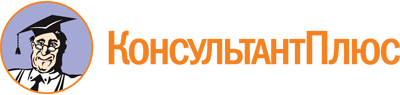 Приказ Минобрнауки России от 28.02.2018 N 140
"Об утверждении федерального государственного образовательного стандарта среднего профессионального образования по профессии 08.01.10 Мастер жилищно-коммунального хозяйства"
(Зарегистрировано в Минюсте России 23.03.2018 N 50490)Документ предоставлен КонсультантПлюс

www.consultant.ru

Дата сохранения: 09.12.2022
 Структура образовательной программыОбъем образовательной программы в академических часахОбщепрофессиональный циклне менее 180Профессиональный циклне менее 972Государственная итоговая аттестация:на базе среднего общего образования36на базе основного общего образования72Общий объем образовательной программы:Общий объем образовательной программы:на базе среднего общего образования1476на базе основного общего образования, включая получение среднего общего образования в соответствии с требованиями федерального государственного образовательного стандарта среднего общего образования4428Основные виды деятельностиНаименование квалификаций квалифицированного рабочего, служащегоВыполнение работ по эксплуатации и ремонту оборудования систем водоснабжения, водоотведения, отопления жилищно-коммунального хозяйстваэлектрогазосварщик и слесарь-сантехник;Выполнение работ по эксплуатации и ремонту оборудования систем водоснабжения, водоотведения, отопления жилищно-коммунального хозяйстваслесарь-сантехник и плотникВыполнение электрогазосварочных работ при ремонте оборудования систем водоснабжения, водоотведения и отопленияэлектрогазосварщик и слесарь-сантехникВыполнение работ по монтажу, эксплуатации и ремонту электросиловых, слаботочных и осветительных сетей объектов жилищно-коммунального хозяйстваэлектромонтажник по освещению и осветительным сетям и плотникВыполнение плотничных работ в жилищно-коммунальном хозяйствеслесарь-сантехник и плотник;Выполнение плотничных работ в жилищно-коммунальном хозяйствеэлектромонтажник по освещению и осветительным сетям и плотникКод профессионального стандартаНаименование профессионального стандарта1216.086Профессиональный стандарт "Слесарь домовых санитарно-технических систем и оборудования", утвержден приказом Министерства труда и социальной защиты Российской Федерации от 21 декабря 2015 г. N 1076н (зарегистрирован Министерством юстиции Российской Федерации 25 января 2016 г., регистрационный N 40771)16.089Профессиональный стандарт "Монтажник санитарно-технических систем и оборудования", утвержден приказом Министерства труда и социальной защиты Российской Федерации от 21 декабря 2015 г. N 1077н (зарегистрирован Министерством юстиции Российской Федерации 25 января 2016 г., регистрационный N 40740)16.090Профессиональный стандарт "Электромонтажник домовых электрических систем и оборудования", утвержден приказом Министерства труда и социальной защиты Российской Федерации от 21 декабря 2015 г. N 1073н (зарегистрирован Министерством юстиции Российской Федерации 25 января 2016 г., регистрационный N 40766)Основной вид деятельностиТребования к знаниям, умениям, практическому опытуВыполнение работ по эксплуатации и ремонту оборудования систем водоснабжения, водоотведения, отопления жилищно-коммунального хозяйствазнать:требования по охране труда при проведении работ по техническому обслуживанию, ремонту и монтажу отдельных узлов оборудования систем водоснабжения, водоотведения, отопления объектов жилищно-коммунального хозяйства;виды и основные правила построения чертежей, эскизов и схем систем водоснабжения, водоотведения, отопления объектов жилищно-коммунального хозяйства;виды, назначение, устройство, принципы работы домовых санитарно-технических систем и оборудования, домовых систем водоснабжения, в том числе поливочной системы и системы противопожарного водопровода, систем отопления, отопительных приборов, циркуляционных насосов, элеваторных и тепловых узлов, запорно-регулирующей и водоразборной арматуры и вспомогательного оборудования;сущность и содержание технической эксплуатации оборудования систем водоснабжения, водоотведения, отопления;правила рациональной эксплуатации зданий, сооружений, конструкций, оборудования систем водоснабжения, водоотведения, отопления;показатели технического уровня эксплуатации оборудования систем водоснабжения, водоотведения, отопления;виды технического обслуживания: текущее (внутрисменное) обслуживание, профилактические осмотры, периодические осмотры, надзор;приемы и методы минимизации издержек на объектах жилищно-коммунального хозяйства;основы "бережливого производства", повышающие качество и производительность труда на объектах жилищно-коммунального хозяйства;состав и требования к проведению профилактических и регламентных работ в системе водоснабжения, в том числе поливочной системы и системы противопожарного водопровода, повысительных и пожарных насосов, запорно-регулирующей и водоразборной арматуры, системе водоотведения, внутренних водостоков, санитарно-технических приборов и системе отопления объектов жилищно-коммунального хозяйства;технологию и технику обслуживания элеваторных и тепловых узлов и вспомогательного оборудования;виды деятельности объектов жилищно-коммунального хозяйства, оказывающие негативное влияние на окружающую среду;нормативную базу технической эксплуатации;эксплуатационную техническую документацию, виды и основное содержание;правила заполнения технической документации;основные понятия, положения и показатели, предусмотренные ГОСТами, по определению надежности оборудования систем водоснабжения, водоотведения, отопления жилищно-коммунального хозяйства, их технико-экономическое значение;инженерные показатели и методы обеспечения надежности оборудования систем водоснабжения, водоотведения, отопления жилищно-коммунального хозяйства на стадиях конструирования, изготовления, эксплуатации;основные методы, технологию измерений, средства измерений;классификацию, принцип действия измерительных преобразователей;классификацию и назначение чувствительных элементов;структуру средств измерений;понятие о государственной системе приборов;весовые устройства;назначение и принцип действия контрольно-измерительных приборов и аппаратов средней сложности;оптико-механические средства измерений;основные понятия систем автоматического управления и регулирования;основные этапы профилактических работ;способы и средства выполнения профилактических работ;правила применения универсальных и специальных приспособлений и контрольно-измерительного инструмента;влияние температуры на точность измерений;методы и средства испытаний;технические документы на испытание и готовность к работе сооружений, конструкций, оборудования систем водоснабжения, водоотведения, отопления жилищно-коммунального хозяйства;сущность, назначение и содержание технического обслуживания и ремонта зданий, сооружений, конструкций жилищно-коммунального хозяйства;сущность, назначение и содержание ремонта и монтажа отдельных узлов и оборудования систем водоснабжения, водоотведения, отопления объектов жилищно-коммунального хозяйства;методы и приемы расчета необходимых материалов и оборудования при ремонте и монтаже отдельных узлов систем водоснабжения, водоотведения, отопления;нормативно-техническую документацию;ремонтную базу жилищно-коммунального хозяйства;основы слесарного дела;санитарно-техническую систему здания;отопительную систему здания;виды ремонта оборудования: текущий, капитальный (объем, периодичность, продолжительность, трудоемкость, количество);формы организации ремонтных служб (децентрализованная, централизованная, смешанная);формы подготовки ремонта (конструкторская, технологическая, материально-техническая, организационная);применение контрольно-диагностической аппаратуры;ремонтную документацию;методы проведения ремонта;общие принципы технологии ремонта;технические документы на испытание и готовность к работе оборудования систем водоснабжения, водоотведения, отопления объектов жилищно-коммунального хозяйства;предъявляемые требования готовности к проведению испытания отопительной системы;порядок сдачи после ремонта и испытаний оборудования систем водоснабжения, водоотведения, отопления объектов жилищно-коммунального хозяйства;устройство и правила эксплуатации применяемых инструментов, приспособлений;компьютерные системы управления обслуживанием и ремонтом.уметь:оценивать состояние рабочего места на соответствие требованиям охраны труда и полученному заданию/наряду;определять исправность средств индивидуальной защиты;читать и выполнять чертежи, эскизы и схемы систем водоснабжения, водоотведения, отопления объектов жилищно-коммунального хозяйства;подбирать материалы, инструменты и оборудование согласно технологическому процессу и сменному заданию/наряду;проводить техническое обслуживание оборудования систем водоснабжения, водоотведения, отопления объектов жилищно-коммунального хозяйства;определять признаки неисправности при эксплуатации зданий, сооружений, конструкций, оборудования систем водоснабжения, водоотведения, отопления жилищно-коммунального хозяйства;проводить плановый осмотр зданий, сооружений, конструкций, оборудования систем водоснабжения, водоотведения, отопления жилищно-коммунального хозяйства;заполнять техническую документацию по результатам осмотра;выполнять профилактические работы, способствующие эффективной работе санитарно-технической системы, системы отопления;выполнять гидравлическое испытание системы водоснабжения, в том числе поливочной системы и системы противопожарного водопровода;подготавливать внутридомовые системы водоснабжения, отопления, в том числе поливочные системы и системы противопожарного водопровода к сезонной эксплуатации;выполнять консервацию внутридомовых систем;применять ручной и механизированный инструмент по назначению и в соответствии с видом работ;обнаружить с помощью приборов опасные вещества в воздухе, в воде и в грунте;определять причины и устранять неисправности конструкций зданий, сооружений, оборудования систем водоснабжения, водоотведения, отопления жилищно-коммунального хозяйства;проводить слесарные работы при ремонте;осуществлять ремонт санитарно-технического оборудования и системы отопления;выполнять замену участков трубопроводов, отопительных приборов и их секций, запорно-регулирующей, водоразборной арматуры, внутренних пожарных кранов, контрольно-измерительных приборов с использованием ручного и механизированного инструмента приспособлений и материалов;перекладывать канализационный выпуск;ремонтировать и менять гидрозатворы, санитарно-технические приборы, повысительные, пожарные и циркуляционные насосы, расширительные баки и водоподогреватели;проводить испытания отремонтированных систем и оборудования жилищно-коммунального хозяйства;использовать необходимые инструменты, приспособления и материалы при выполнении ремонтных работ.иметь практический опыт в:работах по эксплуатации зданий, сооружений, конструкций, оборудования систем водоснабжения, водоотведения, отопления зданий и сооружений, жилищно-коммунального хозяйства;совершении действий в критических ситуациях при эксплуатации зданий, сооружений, конструкций, оборудования систем водоснабжения, водоотведения, отопления, жилищно-коммунального хозяйства.Выполнение электрогазосварочных работ при ремонте оборудования систем водоснабжения, водоотведения и отоплениязнать:правила по охране труда при проведении работ по техническому обслуживанию сварочного оборудования, при проведении сварочных работ;основные типы, конструктивные элементы и размеры сварных соединений, выполняемых газовой сваркой (наплавкой) и ручной дуговой сваркой (наплавкой, резкой) плавящимся покрытым электродом (РД), обозначение их на чертежах;основные группы и марки материалов, свариваемых газовой сваркой (наплавкой);сварочные (наплавочные) материалы для газовой сварки (наплавки);правила подготовки кромок изделий под сварку;основные группы и марки свариваемых материалов;устройство сварочного и вспомогательного оборудования, назначение и условия работы контрольно-измерительных приборов, правила их эксплуатации и область применения;правила сборки элементов конструкции под сварку;виды и назначение сборочных, технологических приспособлений и оснастки;способы устранения дефектов сварных швов;правила технической эксплуатации электроустановок;нормы и правила пожарной безопасности при проведении сварочных работ;технику и технологию сварки (наплавки) простых деталей неответственных конструкций;выбор режима подогрева и порядок проведения работ по предварительному, сопутствующему (межслойному) подогреву металла;правила эксплуатации газовых баллонов;правила обслуживания переносных газогенераторов причины возникновения и меры предупреждения неисправностей;причины внутренних напряжений и деформаций в свариваемых (наплавляемых) изделиях;причины возникновения дефектов сварных швов, их предупреждения и исправления.уметь:оценивать состояние рабочего места на соответствие требованиям охраны труда и полученному заданию/наряду;определять исправность средств индивидуальной защиты;подбирать инструменты, приспособления и материалы согласно технологическому процессу и сменному заданию;проводить электрогазосварочные работы при ремонте;выбирать пространственное положение сварного шва для сварки элементов конструкции (изделий, узлов, деталей);применять сборочные приспособления для сборки элементов конструкции (изделий, узлов, деталей) под сварку элементов конструкции (изделий, узлов, деталей) под сварку;использовать ручной и механизированный инструмент для подготовки элементов конструкции (изделий, узлов, деталей) под сварку, зачистки сварных швов и удаления поверхностных дефектов после сварки;использовать измерительный инструмент для контроля собранных элементов конструкции (изделий, узлов, деталей) на соответствие геометрических размеров требованиям конструкторской и производственно-технологической документации по сварке;пользоваться конструкторской, производственно-технологической и нормативной документацией для выполнения данной трудовой функции;владеть техникой газовой сварки (наплавки) простых деталей неответственных конструкций, ручной дуговой сварки (наплавки, резки) плавящимся покрытым электродом (РД) простых деталей неответственных конструкций, ручной дуговой сварки (наплавки) неплавящимся электродом в защитном газе (РАД) простых деталей неответственных конструкций, частично механизированной сварки (наплавки) плавлением простых деталей неответственных конструкций;контролировать с применением измерительного инструмента сваренные (наплавленные) детали на соответствие геометрических размеров требованиям конструкторской и производственно-технологической документации по сварке.иметь практический опыт в:выполнении газовой сварки (наплавки) простых деталей неответственных конструкций, ручной дуговой сварки (наплавки, резки) плавящимся покрытым электродом (РД) простых деталей неответственных конструкций, ручной дуговой сварки (наплавки) неплавящимся электродом в защитном газе (РАД) простых деталей неответственных конструкций, частично механизированной сварки (наплавки) плавлением простых деталей неответственных конструкций;оформлении регламентной документации.Выполнение работ по монтажу, эксплуатации и ремонту электросиловых, слаботочных и осветительных сетей объектов жилищно-коммунального хозяйствазнать:виды чертежей простых электрических и монтажных схем;виды, назначение, устройство, принцип работы электротехнических устройств;сущность и содержание технической эксплуатации осветительных сетей объектов жилищно-коммунального хозяйства;правила рациональной эксплуатации осветительных сетей объектов жилищно-коммунального хозяйства;показатели технического уровня эксплуатации осветительных сетей объектов жилищно-коммунального хозяйства;показатели технического уровня эксплуатации силовых, слаботочных и осветительных систем объектов жилищно-коммунального хозяйства;технологию и технику обслуживания осветительных приборов;технологию и технику обслуживания щитового и другого электротехнического оборудования объектов жилищно-коммунального хозяйства;технологию и технику обслуживания электропроводок;системы контроля технического состояния электросиловых, слаботочных и осветительных систем объектов жилищно-коммунального хозяйства;эксплуатационную техническую документацию, виды и основное содержание;правила заполнения технической документации;эксплуатационные параметры состояния осветительных сетей жилищно-коммунального хозяйства по степени нарушения работоспособности;основные понятия, положения и показатели, предусмотренные ГОСТами, по определению надежности осветительных сетей объектов жилищно-коммунального хозяйства;инженерные показатели и методы обеспечения надежности осветительных сетей объектов жилищно-коммунального хозяйства на стадиях конструирования, изготовления, эксплуатации;назначение и принцип действия контрольно-измерительных приборов и аппаратов средней сложности;основные понятия систем автоматического управления и регулирования;основные этапы профилактических работ;способы и средства выполнения профилактических работ;правила применения универсальных и специальных приспособлений и контрольно-измерительного инструмента;технические документы на испытание и готовность к работе осветительных сетей объектов жилищно-коммунального хозяйства;правила по охране труда при проведении работ по техническому обслуживанию осветительных систем объектов жилищно-коммунального хозяйства;сущность, назначение и содержание ремонта и монтажа отдельных узлов электросиловых, слаботочных и осветительных систем объектов жилищно-коммунального хозяйства;нормативно-техническую документацию;правила технической эксплуатации электроустановок;систему освещения и осветительные сети здания;виды ремонта оборудования:текущий, капитальный (объем, периодичность, продолжительность, трудоемкость, количество);системы контроля технического состояния осветительных сетей жилищно-коммунального хозяйства;ремонтную документацию;методы проведения ремонта;общие принципы технологии ремонта;технические документы на испытание и готовность к работе электросиловых, слаботочных и осветительных систем объектов жилищно-коммунального хозяйства;методы и средства испытаний;требования готовности к проведению испытания электротехнического оборудования и электропроводок;устройство и правила эксплуатации применяемых инструментов, приспособлений.уметь:оценивать состояние рабочего места на соответствие требованиям охраны труда и полученному заданию/наряду;определять исправность средств индивидуальной защиты;подбирать материалы, инструменты и оборудование согласно технологическому процессу и сменному заданию/наряду;определять признаки неисправности при эксплуатации осветительных сетей объектов жилищно-коммунального хозяйства;проводить плановый осмотр осветительных сетей объектов жилищно-коммунального хозяйства;заполнять техническую документацию по результатам осмотра;выполнять профилактические работы, способствующие эффективной работе осветительных сетей;определять причины и устранять неисправности осветительных сетей жилищно-коммунального хозяйства;определять признаки и причины неисправности при поддержании рабочего состояния электросиловых, слаботочных и осветительных систем объектов жилищно-коммунального хозяйства;проводить ремонтные и монтажные работы отдельных узлов системы освещения, силового и слаботочного оборудования объектов жилищно-коммунального хозяйства;производить монтаж отдельных узлов щитового оборудования;производить монтаж узлов электротехнического оборудования и электропроводок на объекте;оценивать степень повреждения и ремонтопригодность электротехнического оборудования и электрических проводок;осуществлять сдачу после ремонта и испытаний контрольно-измерительных приборов и автоматики;использовать необходимые инструменты, приспособления и материалы при выполнении ремонтных работ.иметь практический опыт в:проведении ремонтных работ осветительных сетей объектов жилищно-коммунального хозяйства;ремонте и монтаже отдельных узлов силовых и слаботочных систем зданий и сооружений объектов жилищно-коммунального хозяйства в соответствии с требованиями нормативно-технической документации.Выполнение плотничных работ в жилищно-коммунальном хозяйствезнать:требования по охране труда при проведении работ в жилищно-коммунальном хозяйстве;виды и основные правила построения чертежей, эскизов;сущность и содержание технической эксплуатации деревянных зданий, сооружений, конструкций;правила рациональной эксплуатации зданий, сооружений, конструкций;показатели технического уровня эксплуатации зданий, сооружений, конструкций;виды технического обслуживания;нормативную базу технической эксплуатации;правила заполнения технической документации;эксплуатационные параметры состояния зданий, сооружений, конструкций;основные понятия, положения и показатели, предусмотренные ГОСТами, по определению надежности зданий, сооружений, конструкций;основные этапы профилактических работ;способы и средства выполнения профилактических работ;оборудование и технологию плотничных работ;основные конструктивные элементы деревянных зданий и их ремонт;формы подготовки ремонта (конструкторская, технологическая, материально-техническая, организационная);ремонтную документацию;методы проведения ремонта;общие принципы технологии ремонта.уметь:оценивать состояние рабочего места на соответствие требованиям охраны труда и полученному заданию/наряду;подбирать материалы, инструменты и оборудование согласно технологическому процессу и сменному заданию/наряду;определять признаки неисправности при эксплуатации деревянных зданий, сооружений, конструкций;заполнять техническую документацию по результатам осмотра;подбирать инструменты, приспособления и материалы согласно технологическому процессу и сменному заданию;применять ручной и механизированный инструмент по назначению и в соответствии с видом работ;определять причины и устранять неисправности деревянных конструкций зданий, сооружений;проводить плотничные работы при ремонте;осуществлять ремонт деревянных конструктивных элементов зданий.иметь практический опыт в:проведении плотничных ремонтных работ здании, сооружений, конструкций.